Inspiring Induction PracticePreston College ConferenceNavigate to the following webpage in preparation for the session: https://ccqi.org.uk/resources/inspiring-induction-practice-preston-college-conferenceThis session will enable delegates to:produce an aspirational Quality Standard for Inductionexplore the Formula for Optimal Flow and explore its impact on the production of schemes of work and lesson plans for the extended induction periodprepare for inspection by considering the implications of the new Ofsted Education Inspection Framework with its focus on Intent and Implementation.Silent minuteHow good is your learner induction experience?To be able to judge your effectiveness, you must first ask:How do I want learners to be different as a result of their induction experience?What impact do I want to have on them?The Learner’s JourneyRecruitmentInductionTeaching, learning and assessmentSupportProgress monitoringAchievementProgressionThe Quality Standard TaxonomyThe Quality Standard Taxonomy has three tiers: 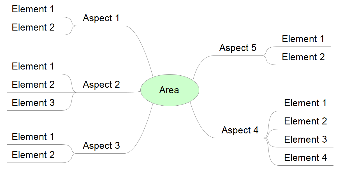 AreaAspectsAspectsElementsElementsThis taxonomy approach enables us to define every element of a job role. However, it should be noted that the Quality Standard is an aspirational document that sets out what outstanding provision would look like in your organisation, rather than simply a slavish account of current practice. AreasThe key headings that define a whole job role.Whether teachers, support staff, managers or governors, arguably every job role can be encapsulated in a short list of headings, or areas. For instance, for the teaching role this is arguably best seen as the seven steps of the learner’s journey:AspectsThe key themes that need to be explored within each area of provision.Within each area of work, aspect headings are used to pull together the detail as efficiently as possible. For instance, within the Induction step of the learner’s journey, the aspect headings might include:Initial assessmentThe expert learnerEquality, diversity and safeguardingetc.Additional aspect may include:ElementsA word or short phrase that identifies an intended impact or a process to produce an intended impact.Element headings are perhaps the most elusive to define. Each element heading will lead to the writing of a Gold Standard Impact statement, so it is important to be economical and avoid duplication or detail on how the impact might be achieved. For instance, in the example below, consider the difference between the following element: group developmentand the possible actions to produce the intended impact:welcome eventsice breakerstrips and visitstournaments.Each one of the action headings might well meet the definition of an element: A word or short phrase that identifies an intended impact or a process to produce an intended impact.However, it can be seen that by looking forward to how the intended impact might be written for each of these actions that there would be considerable duplication, which is to be avoided wherever possible. NB. Keep the level of ambition for your intended impact relevant to the area under consideration. For example, ‘The Expert Learner’ may be an aspect of both the Induction and Teaching and Learning areas, but the ambition for your impact would be very different in the, say, six-week induction period and a full two-year programme of study.Quality StandardTask 1Through discussion, arrive at what you consider to be the key Aspects of Induction. Add these below.Task 2Spokespeople, add your Aspect headings to the Jamboard, but don't duplicate entries.Task 3On this mindmap, underline the Aspect headings (on the Jamboard make them blue) and arrange Element headings beneath them. Gold Standard impact textWrite 'active' text. Avoid:learners have access tolearners are enabled tolearners have the opportunity toSet out what learners 'do': learners [verb]ExamplesInduction Goal setting > Career aspiration managementLearners make informed choices about their next steps and are inspired to work towards a clear goal or a narrow range of options.Barrier identification > Potential barriers to learningLearners are clear about the potential barriers to their learning progress in the short and medium term (including ALS) and mitigate them with effective strategies.Task 4Choose an Element heading from the Jamboard. Claim the Element by changing the text colour to red.In the wiki, claim a row by adding your initials to column 2. Then type in the Aspect and Element headings you're going to work on, and finally write the impact text for it in column 5. NB. There's space to work out your text below. The Formula for Optimal FlowFlow comes from control. Control requires rules and the learning of new skills. The learning must be goal orientated and provide feedback.In short: a goal-directed, rule-bound action system that provides clear clues as to how well one is performing.In detailEnjoyment normally occurs when we confront tasks we have a chance of completing.We must be able to concentrate on what we are doing.Concentration is usually possible because the task has clear goals, andprovides immediate feedback.One acts with a deep but effortless involvement that removes from awareness the worries and frustrations of everyday life. Enjoyable experiences allow people to exercise a sense of control over their actions. Concern for the self disappears, yet paradoxically the sense of self emerges stronger after the experience is over. The sense of the duration of time is altered; hours pass by in minutes, and minutes can stretch out to seem like hours.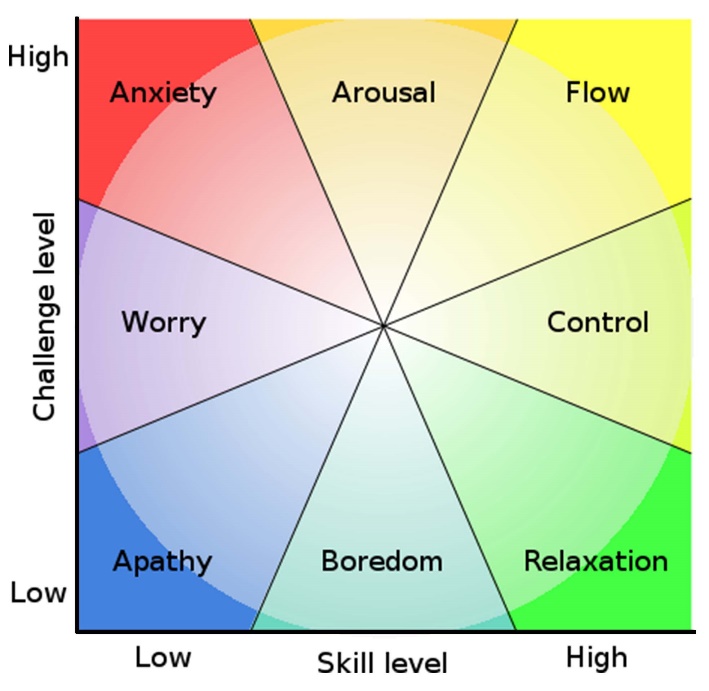 Mihaly Csikszentmihalyi (1990) Flow: the psychology of optimal experience. New York: HarperPerennial[For more information on using the formula, visit www.ccqi.org.uk and search for ‘HoT2’]Task 5 – The Induction ‘Zone’ ExperienceYour task is to choose one or more Quality Standard impact statements as the starting point for an immersive new online induction experience that gets your learners into the zone. Here are the rules:Even if it’s online, it must be collaborative.It must achieve one or more of the elements in the Induction Quality Standard.Think huge, a caricature of what might be considered normal practice.Money is no object, I’m giving you a blank cheque. You’re even allowed to break the laws of physics. You want a time machine? It’s yours. This means that your initial ideas are not allowed to be held back by any pragmatic considerations.Make yourselves laugh with your ideas.You may wish to use these headings to help structure your emerging ideas.The intended impact on learners will be: [Taken from the Quality Standard] I’ll know if I’ve achieved my intended impact if… (state measurables – what will you see?)To make this huge idea a reality I would have to…To get the ball rolling by next week, I need to…I aim to have fully developed my idea by: (date)My huge idea is:RecruitmentInductionTeaching, learning and assessmentLearner supportProgress monitoringAchievementProgressionInduction of late enrollersInternational learnersAspectAreaElementImpactActionsInductionSocial bondingGroup developmentLearners are at ease and form constructive working relationships with all peers. Social bonds are strong and an additional motivator for attendance. Welcome eventsIce breakersTrips and visitsTournamentsEtc.Area2. Induction 2. Induction AspectElementsGold Standard intended impact: 2.1Expert learner2.1.1Critical reflection skillsLearners' understanding of quality is inline with teachers' and awarding body expectations. Learners use this understanding to critically reflect on their work as it develops and use a range of editing techniques to ensure it meets their own high expectations before submitting it for scrutiny. Area2. Induction2. InductionAspectElementsGold Standard intended impact: 